Quiz Review 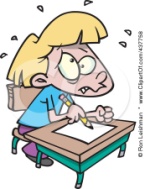 What are the four items that can be used to create special effects while watercolor painting that we have learned in class?________________________________________________________________________________________________________For the following questions use what you already know about primary and secondary colors to help you remember what the warm and cool colors are. Name For me all of the primary colors that are warm colors?Name For me the primary color that is a cool color? Name for me the secondary colors that are cool colors? Name for me the secondary colors that are warm colors?Describe for me one the physical effects and meanings behind the colors red, yellow, and orange. For example what color reminds you of food, what color makes you think of happiness, and which of the three is associated with a sale? ___________________________________________________________________________________________________________________________________________________________________________________________________________________________________________________________________________________________________________________________________________________________________________________________________________________________________________________________________________________________________________________________________________________________________________________________________________________Tell me one of the meanings behind your favorite colorFor example: “My favorite color is Green it can mean Growth”__________________________________________________________________________________________________________________________________________________________________________